TeilnahmelisteKEB- Rhein-Hunsrück-Nahe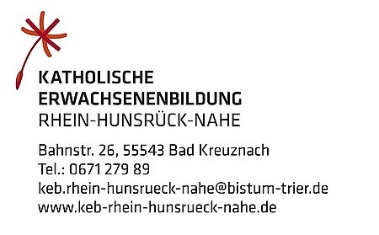 Kurs:Termin(e):Uhrzeit:Kurs-ID:KEBRHN Nr.Name, VornameUnterschrift1234567891011121314151617181920